Справка по итогам оперативного контроля по теме:«Создание условий в группах ДОУ  для познавательно-речевого развития детей».  Оперативный контроль проводился  во всех возрастных группах  с 13.03.2017 по 17.03.2017г. заведующим Карлиной Н.Е., цель которого:  оценить умение воспитателей организовать работу с детьми по познавательно - речевому развитию, эффективность подбора и результативность использования дидактических материалов, наличие информационных стендов взаимодействия с родителями воспитанниковАнализ развивающей предметно -пространственной среды в группах показал:- размещение познавательно — речевых уголков соответствует требованиям ФГОС ДО,  книжные уголки соответствуют возрасту,  расположены в хорошо освещённом месте. В группах  достаточно  иллюстрированного материала, дидактических игр по лексическим темам.В  младшей группе  материалы представлены объектами для исследования в реальном действии и относящимися к типу образно — символических, то есть  двумя  группами материалов познавательно — исследовательской деятельности.Педагогическая целесообразность представленных материалов групп соответствует программным требованиям.Таким образом, можно сказать, что оснащённость материалами для организации познавательно-речевого развития в группах составляет примерно 94 %. Оценка форм взаимодействия с родителями по познавательно — речевому развитию проводилась в форме анализа наглядной педагогической пропаганды в уголках для родителей. По результатам контроля выявилось следующее: Практически во всех группах в основном материал был представлен по развитию речи. Во всех группах представленный материал конкретный, размещён в доступных для восприятия местах, эстетически оформлен, педагогически целесообразен. Но время вносит свои коррективы в образование  и  предъявляются новые требования к материалам. Поэтому рекомендовано воспитателям всех возрастных  групп при размещении информации в родительских уголках  делать  ссылки на источники — это издания и интернет источники, авторов в связи с соблюдением законодательства авторских прав. Также в качестве наглядного материала чаще использовать фотографии, например каких- либо игр, атрибутов. Если данные о распорядке дня и занятиях не меняются в течение года, то информационно — педагогический материал, о советах по воспитанию в уголках должен меняться не реже 1 раз в 2 недели, а материал о предстоящих мероприятиях, праздниках, карантинах, должен заменяться своевременно.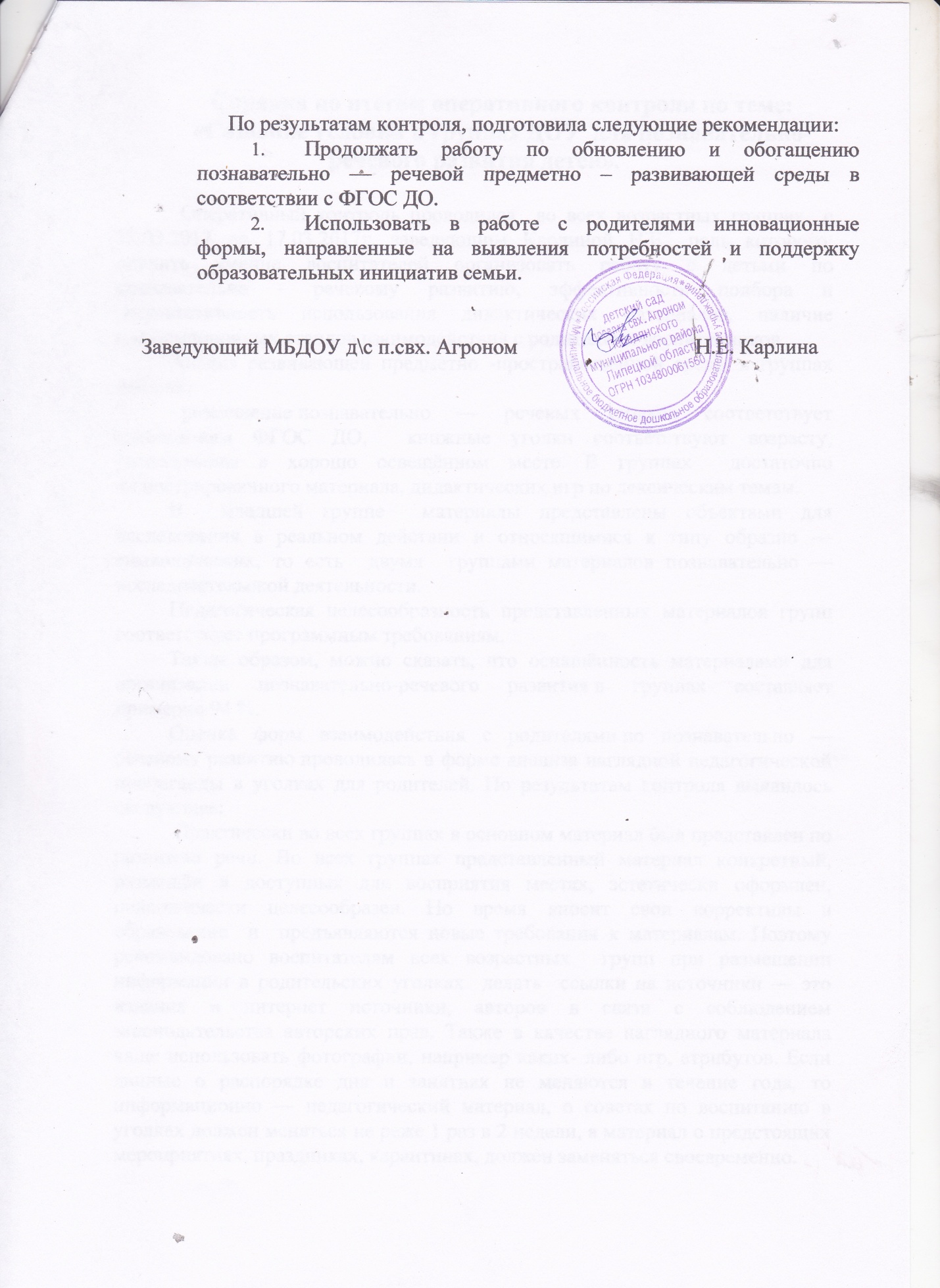 